Materialbegäran för ackrediteringens tillsynsbesök och nyackrediteringar
Kliniska laboratorier SFS-EN ISO 15189:2022 och/eller SFS-EN ISO/IEC 17025:2017Den här blanketten inklusive bilagor ska returneras med de grå fälten i sektion 1 och 2 ifyllda senast 3 veckor före bedömningstidpunkten (dock tidigast 2 månader före bedömningen).OBS. Från och med 1.8.2024 görs bedömingarna endast i englighet med SFS-EN ISO 15189:2022 version. FÖRÄNDRINGAR I VERKSAMHETEN Information om väsentliga förändringar i verksamheten och kundkretsen: Förändringar i verksamhetens juridiska, kommersiella eller organisatoriska ställning samt i organisationens ledning och ansvarspersoner är väsentliga förändringar. Dessutom är förändringar i personal, utrustning och deras program, lokaler, kalibreringar och förfaranden väsentliga förändringar.Ansökningar om möjliga utökningar, förändringar eller reduceringar av kompetensområdetNärmare information om utvidgning samt övriga ändringar i kompetensområdet framställs i tabellerna 1–3 nedan. Anteckna detaljerade uppgifter om förändrade metoder i bilaga 3 i bilageförteckningen (även sådana metodförändringar som inte ändrar kompetensområdet). Anteckna förändringar i flexibelt kompetensområde i bilaga 16 i bilageförteckningen. Obs! Bedömning av betydande utvidgningar ryms inte nödvändigtvis med på agendan för bedömningsbesöket vid ovan nämnda datum. Tidpunkten för bedömningen av utvidgningen överenskoms från fall till fall. Tabell 1. Utvidgning av kompetensområdet  Tabell 2. Ändring/uppdatering av kompetensområdet Tabell 3. Reducering av kompetensområdet ANNAN BEDÖMNING Om ni utöver/i stället för den ackrediteringsrelaterade bedömningen önskar en annan bedömning, ska ni välja önskat alternativ. Vi söker 	Bedömning av verksamhet som är baserad på nationell lagstiftning. Ange verksamhet och motsvarande nationell lagstiftning		Annan bedömning. Ange vad	Testningslaboratoriets representant BILAGEFÖRTECKNING Allt nedan uppräknat material levereras till bedömningsledaren. Den tekniska bedömaren ska ha tillgång till allt material som är förknippat med bedömningsområdet i fråga enligt bilageförteckningen nedan, frånsett bilaga 6 (Ledningens genomgång) samt av de interna auditeringarna endast rapporterna för bedömningsområdet i fråga (bilaga 5). Den ifyllda blanketten för materialbegäran levereras till både bedömningsledaren och de tekniska bedömarna. Spara blanketten med följande namn: TXXX material åååå.docx, där åååå = bedömningsårInformation om verksamhetens tekniska ansvarspersoner inklusive förändringar Material som ska lämnas in då ni ansöker om bedömning enligt den nya versionen av standarden SFS-EN ISO 15189:2022 Självutvärdering av förändringarna mellan den nya och gamla standardversionen  En utredning om behov av förändringar i det egna ledningssystemet En utredning om förändringarna i ledningssystemet Hantering av risker och möjligheter Information om de viktigaste processerna som är förknippade med hanteringen av risker och möjligheter Identifierade och analyserade risker och möjligheter: riskhanteringsdokumentation (i tillämplig utsträckning åt den tekniska bedömaren) Utvidgningar, reduceringar och förändringar inom kompetensområdet Metodinstruktioner för utvidgningar och förändringar av kompetensområdet samt sammanfattningar och slutsatser om verifiering och/eller validering och resultat av extern kvalitetssäkring Dessutom information om andra ändringar i kompetensområdet eller ändringar i väsentliga metoder/undersökningar så som bl.a. ändringar i kommunkoder ändringar i metoder, t.ex. kit-förändringar ändringar i apparatur Obs! Ange information om dessa förändringar även i tabellerna 1–3.
Ledningssystemets dokumentation Ledningssystemets dokumentation och teknisk dokumentation som beskriver verksamheten till väsentlig del (teknisk dokumentation uppdelad enligt bedömningsområden) så som kvalitetshandbok eller annan motsvarande dokumentation av ledningssystemet instruktioner/procedurermetodbeskrivningar och förteckning över metodbeskrivningar provtagningsinstruktionermöjliga arbetsställebeskrivningarbeskrivning av flexibelt kompetensområdeAuditeringar (revisioner)  Plan för interna auditeringar samt auditeringsrapporter Alla auditeringsrapporter (sedan den föregående bedömningen) inkluderas i bedömningsledarens material samt till de tekniska bedömarna de auditeringsrapporter som hör till deras område. Ledningens genomgång Protokoll över laboratorieledningens genomgångar inklusive bilagor. Vi ber er inkludera protokollet från ledningens genomgång (sedan den föregående bedömningen) endast i bedömningsledarens material. Intern kommunikation Eventuella protokoll (ett urval) av laboratoriets interna kommunikation och möten som hör ihop med laboratoriets verksamhet. Hänvisning till ackreditering  Nya broschyrer och motsvarande material, där man har hänvisat till ackreditering eller använt ackrediteringsmärket. För material publicerat på nätet räcker det med www-adress. Kompetenshantering, upprätthållande och utveckling av kompetens (t.ex. upprätthållande av kvalifikationer) Utredning över kompetenshantering, så som plan för inskolning, utbildning och uppföljning av personalens kompetens (monitorering/prestandaöversyn) och förverkligandet av planen  Kundservice Viktigaste kundgrupper Information om lagstiftning som är relaterad till analytiken eller metoderna samt myndighetskrav som laboratoriet beaktar i verksamheten Om laboratoriet betjänar myndighetstillsyn, information om vilka myndighetsbehov metoderna används för Eventuella förändringar av ovanstående  Undersökningsvolymer och rapportering Antal utförda undersökningar/antal testningar inom kompetensområdet per metod (uppskattning) på årsbasis/under en viss tidsperiod (månad/år–månad/år)Antal utförda undersökningar per provtagningstyp under ovannämnda period (kan även vara en uppskattning)Det totala antalet patientsvar givna under ovannämnda period/Det totala antalet provningsrapporter under ovannämnda tidsperiodAntalet patientsvar givna som ackrediterade under ovannämnda period/Antalet provningsrapporter givna som ackrediterade under ovannämnda tidsperiod  Kvalitetssäkring Utredning över förverkligandet av kvalitetssäkringens principer (jfr FINAS Bedömningsprincip A2) Kvalitetssäkringsprogram, långtidsplan samt årsplaner Sammandrag av externa kvalitetsbedömningsomgångar samt exempel på hur resultaten har behandlats (t.ex. behandlingsprotokoll, kvalitetsledningsgruppens mötesprotokoll) Exempel på långsiktiga kvalitetsbedömningsomgångar/trendövervakning av provjämförelserBeskrivning över vilka metoder och matriser som har varit med i de externa kvalitetsbedömningsomgångarna/provjämförelserna när det finns flera metoder och matriser för samma analys 
 Kalibrering Kalibreringsprogram innefattande information om interna kalibreringar (för vilka storheter man har säkerställt den metrologiska spårbarheten med interna kalibreringar)Metodbeskrivningar för utförande av interna kalibreringar  Mätosäkerhet Undersökningsmetodernas mätosäkerhetsberäkningar/-uppskattningar Följande material levereras vid behov:  Förteckning över använda metod-/standardversioner och/eller analyter (om de ingår i kompetensområdet) Om standarder som anges som metodreferenser för laboratoriets ackrediterade kompetensområde (t.ex. ISO 17995) anges utan årtal/omfattar alla gällande versioner, ska laboratoriet lämna in en specifik förteckning över alla versioner som används i anknytning till denna materialbegäran. Om det som testtyp för laboratoriets kompetensområde anges antalet analyter (antal inom parentes, t.ex. Amfetaminer (3)), ska laboratoriet lämna in en detaljerad förteckning över analyterna  Flexibelt kompetensområde (om det ingår i kompetensområdet) Uppgifter om flexibelt kompetensområde och dess användning (jfr FINAS Bedömningsprincip A3)Information om metoderna i det flexibla kompetensområdetEn detaljerad lista över metoderna i det flexibla kompetensområdet, av vilken det framgår testat material/testad produkt, testningstyp och testningsmetod En utredning över användandet av flexibelt kompetensområde (förändringar): tidsperiod (från den senaste bedömningen), matris, testningstyp, testningsmetod, datum för ibruktagandeDokumentation förknippad med förändringarna, till exempel validerings-/verifieringsrapporterAntal givna analysrapporter/utlåtanden för nya utvidgningar inom det flexibla kompetensområdet Resultat av kvalitetsbedömningsomgångar för undersökningar inom det flexibla kompetensområdet och trendövervakningarLaboratoriets interna instruktioner för det flexibla kompetensområdet Bedömning av datasystemet (Informationen lämnas in till FINAS på separat begäran) Utredning över datasystemets underhåll inklusive underleverans Dokumentation och instruktioner som berör datasystemen Informationsnätbeskrivning / beskrivning av arkitekturen Datasäkerhetsstrategi och procedurer  Inskolning/upprätthållande av kompetens Eventuell övrig dokumentation Material för bedömning av verksamhet som baseras på nationell lagstiftning eller för annan bedömning genom att tillämpa den här bilageförteckningen
(Om ni ansöker om bedömning enligt punkt 2 Annan bedömning) UPPLADDNING AV MATERIAL TILL FINAS EXTRANET En separat zip-fil lämnas in för varje bedömare. I filen ska materialet vara uppdelat i mappar enligt numreringen i bilagelistan, se bilden nedan. Ackrediteringsmärket ska ingå i zip-filens namn, t.ex. Txxx kemi.zip, Txxx ledningssystem.zip. Vi ber er att bibehålla bilagornas numrering.Den komprimerade filen ska vara en zip-fil, övriga komprimeringsformat såsom .rar eller .7z får inte användas. Storleken på zip-filerna ska hållas vid en skälig storlek, helst under 50 MB/zip-fil. Organisera materialet i undermappar enligt bilageförteckningen i materialbegäran. Det får finnas högst en undermappsnivå i undermapparna och vi önskar att filnamnen hålls korta, så att det inte ska uppstå några problem när zip-filerna dekomprimeras.Kort instruktion för FINAS ExtranetGå till fliken Dokument och klicka på knappen ”Importera nya dokument”. Välj den mapp i listan i vilken du vill spara filen. I den mapp som är namngiven med organisationens ackrediteringsmärke finns det undermappar (nedan ett exempel):TXXX Gemensamma
TXXX Kund-FINAS
TXXX Kemi
TXXX Mikrobiologi
TXXX ProvtagningSpara bedömningsledarens material i mappen Kund-FINAS. De tekniska bedömarnas material sparas i en mapp som är namngiven enligt respektive bedömningsområde, till exempel används mappen ”TXXX Kemi” för den tekniska bedömare som bedömer kemin osv. I mappen Gemensamma kan man spara det material som är gemensamt för alla bedömare. Spara även eventuella korrigerande åtgärder i mappen Gemensamma. Kunden har behörighet för alla mappar. De tekniska bedömarna ser bara mappen för sitt eget bedömningsområde samt innehållet i mappen Gemensamma.Välj Kundens material som materialtyp.Vid behov går det även att ladda upp enskilda filer till FINAS Extranet (.docx, .pdf, .xlsx osv.).Extranet instruktioner och instruktionsvideor finns på https://www.finas.fi/Tietoa/Sivut/ohjeet.aspx 
Det är viktigt att ni informerar oss per e-post till akkreditointi@finas.fi när ni har sparat materialet på FINAS Extranet.Vid problem, kontakta akkreditointi@finas.fi Tack!TestningslaboratoriumLaboratoriets namnAckrediteringsmärkeTxxxTidpunkt för kommande bedömningdd.mm.åååå Anteckna förändringarna här Anteckna förändringarna här UTVIDGNING AV KOMPETENSOMRÅDE, till exempel nya metoder och/eller matriser eller enheter
(lägg till rader efter behov) Obs! Även språkversioner UTVIDGNING AV KOMPETENSOMRÅDE, till exempel nya metoder och/eller matriser eller enheter
(lägg till rader efter behov) Obs! Även språkversioner UTVIDGNING AV KOMPETENSOMRÅDE, till exempel nya metoder och/eller matriser eller enheter
(lägg till rader efter behov) Obs! Även språkversioner UTVIDGNING AV KOMPETENSOMRÅDE, till exempel nya metoder och/eller matriser eller enheter
(lägg till rader efter behov) Obs! Även språkversioner UTVIDGNING AV KOMPETENSOMRÅDE, till exempel nya metoder och/eller matriser eller enheter
(lägg till rader efter behov) Obs! Även språkversioner Testningsområde 
(Undersöknings-/specialområde)Material/produkt som testas
Komponent/
parameter/
egenskap som testasTestningsmetod/
standard/teknikEnhetTestausala 
(Tutkimus-/erikoisala)Testattava materiaali/tuoteTestattava komponentti/parametri/ominaisuusTestausmenetelmä / standardi / tekniikkaToimipisteField of testing 
(Research/Speciality area)Material, product testedComponent / parameter / characteristic testedTest method / standard specification / techniquesSiteT.ex.Klinisk kemi, Specialkemi, 
Kliininen kemia, Erikoiskemia
Clinical chemistry, Special chemistryT.ex.Plasma
Plasma
PlasmaT.ex.Bilirubin
Bilirubiini
Bilirubin
Undersökningens kommunkodT.ex.Fotometrisk
Fotometrinen
PhotometricT.ex.Helsingfors, 
Helsinki (eller annan unik specifikation)FÖRÄNDRINGAR/UPPDATERINGAR AV METODERNA I KOMPETENSOMRÅDET, framhäv punkter som har förändrats, till exempel ändringar av metodversioner, apparatur, kommunkoder, kit ändringar (lägg till rader efter behov)   
Obs! Även språkversionerFÖRÄNDRINGAR/UPPDATERINGAR AV METODERNA I KOMPETENSOMRÅDET, framhäv punkter som har förändrats, till exempel ändringar av metodversioner, apparatur, kommunkoder, kit ändringar (lägg till rader efter behov)   
Obs! Även språkversionerFÖRÄNDRINGAR/UPPDATERINGAR AV METODERNA I KOMPETENSOMRÅDET, framhäv punkter som har förändrats, till exempel ändringar av metodversioner, apparatur, kommunkoder, kit ändringar (lägg till rader efter behov)   
Obs! Även språkversionerFÖRÄNDRINGAR/UPPDATERINGAR AV METODERNA I KOMPETENSOMRÅDET, framhäv punkter som har förändrats, till exempel ändringar av metodversioner, apparatur, kommunkoder, kit ändringar (lägg till rader efter behov)   
Obs! Även språkversionerFÖRÄNDRINGAR/UPPDATERINGAR AV METODERNA I KOMPETENSOMRÅDET, framhäv punkter som har förändrats, till exempel ändringar av metodversioner, apparatur, kommunkoder, kit ändringar (lägg till rader efter behov)   
Obs! Även språkversionerTestningsområde 
(Undersöknings-/specialområde)Material/produkt som testas
Komponent/
parameter/
egenskap som testasTestningsmetod/
standard/teknikEnhetTestausala 
(Tutkimus-/erikoisala)Testattava materiaali/tuoteTestattava komponentti/parametri/ominaisuusTestausmenetelmä / standardi / tekniikkaToimipisteField of testing 
(Research/Speciality area)Material, product testedComponent / parameter / characteristic testedTest method / standard specification / techniquesSiteT.ex.Klinisk kemi, Specialkemi, 
Kliininen kemia, Erikoiskemia
Clinical chemistry, Special chemistryT.ex.Plasma
Plasma
PlasmaT.ex.Bilirubin
Bilirubiini
Bilirubin
Undersökningens kommunkodT.ex.Fotometrisk
Fotometrinen
PhotometricNY TEKNIK TurbidimetriskT.ex.Helsingfors, 
Helsinki (eller annan unik specifikation)REDUCERINGAR AV METODERNA I KOMPETENSOMRÅDET till exempel metoder, matriser, enheter (lägg till rader efter behov)REDUCERINGAR AV METODERNA I KOMPETENSOMRÅDET till exempel metoder, matriser, enheter (lägg till rader efter behov)REDUCERINGAR AV METODERNA I KOMPETENSOMRÅDET till exempel metoder, matriser, enheter (lägg till rader efter behov)REDUCERINGAR AV METODERNA I KOMPETENSOMRÅDET till exempel metoder, matriser, enheter (lägg till rader efter behov)REDUCERINGAR AV METODERNA I KOMPETENSOMRÅDET till exempel metoder, matriser, enheter (lägg till rader efter behov)Testningsområde 
(Undersöknings-/specialområde)Material/produkt som testas
Komponent/
parameter/
egenskap som testasTestningsmetod/
standard/teknikEnhetTestausala 
(Tutkimus-/erikoisala)Testattava materiaali/tuoteTestattava komponentti/parametri/ominaisuusTestausmenetelmä / standardi / tekniikkaToimipisteField of testing 
(Research/Speciality area)Material, product testedComponent / parameter / characteristic testedTest method / standard specification / techniquesSiteT.ex.Klinisk kemi, Specialkemi, 
Kliininen kemia, Erikoiskemia
Clinical chemistry, Special chemistryT.ex.Plasma
Plasma
PlasmaT.ex.Bilirubin
Bilirubiini
Bilirubin
Undersökningens kommunkodT.ex.Fotometrisk
Fotometrinen
PhotometricTAS BORTT.ex.Helsingfors, 
Helsinki (eller annan unik specifikation)/Namn 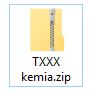 →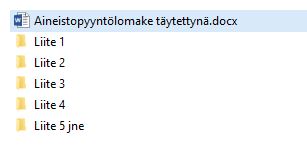 